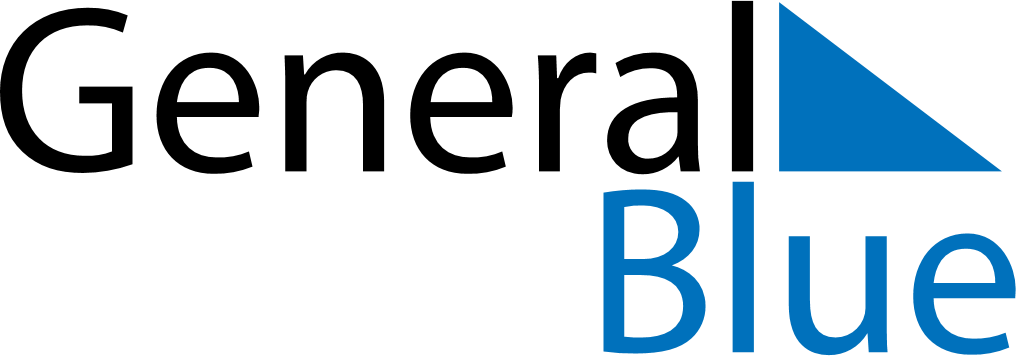 June 2024June 2024June 2024June 2024June 2024June 2024June 2024Bayambang, Ilocos, PhilippinesBayambang, Ilocos, PhilippinesBayambang, Ilocos, PhilippinesBayambang, Ilocos, PhilippinesBayambang, Ilocos, PhilippinesBayambang, Ilocos, PhilippinesBayambang, Ilocos, PhilippinesSundayMondayMondayTuesdayWednesdayThursdayFridaySaturday1Sunrise: 5:25 AMSunset: 6:26 PMDaylight: 13 hours and 0 minutes.23345678Sunrise: 5:25 AMSunset: 6:26 PMDaylight: 13 hours and 0 minutes.Sunrise: 5:25 AMSunset: 6:26 PMDaylight: 13 hours and 1 minute.Sunrise: 5:25 AMSunset: 6:26 PMDaylight: 13 hours and 1 minute.Sunrise: 5:25 AMSunset: 6:27 PMDaylight: 13 hours and 1 minute.Sunrise: 5:25 AMSunset: 6:27 PMDaylight: 13 hours and 1 minute.Sunrise: 5:25 AMSunset: 6:27 PMDaylight: 13 hours and 1 minute.Sunrise: 5:25 AMSunset: 6:28 PMDaylight: 13 hours and 2 minutes.Sunrise: 5:26 AMSunset: 6:28 PMDaylight: 13 hours and 2 minutes.910101112131415Sunrise: 5:26 AMSunset: 6:28 PMDaylight: 13 hours and 2 minutes.Sunrise: 5:26 AMSunset: 6:29 PMDaylight: 13 hours and 2 minutes.Sunrise: 5:26 AMSunset: 6:29 PMDaylight: 13 hours and 2 minutes.Sunrise: 5:26 AMSunset: 6:29 PMDaylight: 13 hours and 3 minutes.Sunrise: 5:26 AMSunset: 6:29 PMDaylight: 13 hours and 3 minutes.Sunrise: 5:26 AMSunset: 6:29 PMDaylight: 13 hours and 3 minutes.Sunrise: 5:26 AMSunset: 6:30 PMDaylight: 13 hours and 3 minutes.Sunrise: 5:26 AMSunset: 6:30 PMDaylight: 13 hours and 3 minutes.1617171819202122Sunrise: 5:27 AMSunset: 6:30 PMDaylight: 13 hours and 3 minutes.Sunrise: 5:27 AMSunset: 6:31 PMDaylight: 13 hours and 3 minutes.Sunrise: 5:27 AMSunset: 6:31 PMDaylight: 13 hours and 3 minutes.Sunrise: 5:27 AMSunset: 6:31 PMDaylight: 13 hours and 3 minutes.Sunrise: 5:27 AMSunset: 6:31 PMDaylight: 13 hours and 4 minutes.Sunrise: 5:27 AMSunset: 6:31 PMDaylight: 13 hours and 4 minutes.Sunrise: 5:27 AMSunset: 6:32 PMDaylight: 13 hours and 4 minutes.Sunrise: 5:28 AMSunset: 6:32 PMDaylight: 13 hours and 4 minutes.2324242526272829Sunrise: 5:28 AMSunset: 6:32 PMDaylight: 13 hours and 3 minutes.Sunrise: 5:28 AMSunset: 6:32 PMDaylight: 13 hours and 3 minutes.Sunrise: 5:28 AMSunset: 6:32 PMDaylight: 13 hours and 3 minutes.Sunrise: 5:28 AMSunset: 6:32 PMDaylight: 13 hours and 3 minutes.Sunrise: 5:29 AMSunset: 6:32 PMDaylight: 13 hours and 3 minutes.Sunrise: 5:29 AMSunset: 6:33 PMDaylight: 13 hours and 3 minutes.Sunrise: 5:29 AMSunset: 6:33 PMDaylight: 13 hours and 3 minutes.Sunrise: 5:29 AMSunset: 6:33 PMDaylight: 13 hours and 3 minutes.30Sunrise: 5:30 AMSunset: 6:33 PMDaylight: 13 hours and 3 minutes.